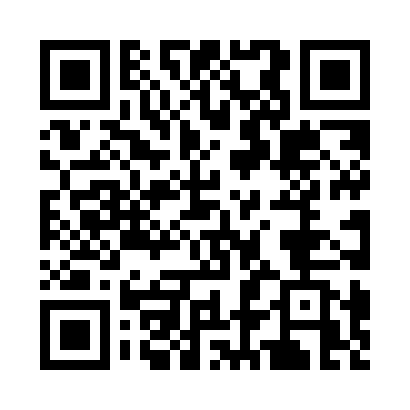 Prayer times for Michelbach, AustriaWed 1 May 2024 - Fri 31 May 2024High Latitude Method: Angle Based RulePrayer Calculation Method: Muslim World LeagueAsar Calculation Method: ShafiPrayer times provided by https://www.salahtimes.comDateDayFajrSunriseDhuhrAsrMaghribIsha1Wed3:285:3812:544:548:1110:122Thu3:255:3612:544:548:1210:143Fri3:235:3512:544:558:1410:174Sat3:205:3312:544:558:1510:195Sun3:175:3212:544:568:1610:216Mon3:155:3012:544:568:1810:247Tue3:125:2912:544:578:1910:268Wed3:095:2712:534:578:2110:299Thu3:075:2612:534:588:2210:3110Fri3:045:2412:534:588:2310:3411Sat3:015:2312:534:598:2510:3612Sun2:585:2112:534:598:2610:3813Mon2:565:2012:535:008:2710:4114Tue2:535:1912:535:008:2910:4315Wed2:505:1712:535:018:3010:4616Thu2:485:1612:535:018:3110:4817Fri2:455:1512:535:028:3210:5118Sat2:425:1412:535:028:3410:5319Sun2:405:1312:545:038:3510:5620Mon2:375:1212:545:038:3610:5821Tue2:375:1012:545:048:3711:0122Wed2:365:0912:545:048:3911:0323Thu2:365:0812:545:048:4011:0424Fri2:355:0712:545:058:4111:0425Sat2:355:0712:545:058:4211:0526Sun2:355:0612:545:068:4311:0527Mon2:355:0512:545:068:4411:0628Tue2:345:0412:545:078:4511:0729Wed2:345:0312:545:078:4611:0730Thu2:345:0212:555:088:4711:0831Fri2:345:0212:555:088:4811:08